Πληροφορίες:         1111ΚΟΙΝ:	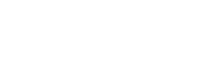 Πίνακας Αποδεκτών: